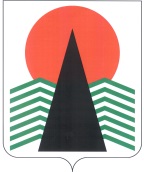 ГЛАВА  НЕФТЕЮГАНСКОГО  РАЙОНАпостановлениег.НефтеюганскО внесении изменений в постановление Главы 
Нефтеюганского района от 23.12.2016 № 98-п «О Координационном совете 
при Главе Нефтеюганского района по развитию предпринимательства и улучшению инвестиционного климата в Нефтеюганском районе»В соответствии с Федеральным законом от 24.07.2007 № 209-ФЗ «О развитии малого и среднего предпринимательства в Российской Федерации», в связи 
с кадровыми изменениями, в целях совершенствования деятельности Координационного совета при Главе Нефтеюганского района по развитию предпринимательства и улучшению инвестиционного климата в Нефтеюганском районе п о с т а н о в л я ю:Внести в постановление Главы Нефтеюганского района от 23.12.2016 № 98-п «О Координационном совете при Главе Нефтеюганского района по развитию предпринимательства и улучшению инвестиционного климата в Нефтеюганском районе» следующие изменения:В приложении № 1 постановления:Пункт 2.1 раздела 2 дополнить подпунктом 2.1.12 следующего содержания:«2.1.12.Осуществление оценки эффективности организации 
и функционирования антимонопольного комплаенса в администрации Нефтеюганского района.»;Пункт 2.2 раздела 2 дополнить подпунктами 2.2.10, 2.2.11, 2.2.12 следующего содержания:«2.2.10. Обеспечение координации мероприятий и определение приоритетных направлений по развитию конкуренции на рынке услуг связи.2.2.11. Анализ практики реализации развития конкуренции на рынке услуг связи, в том числе в других субъектов Российской Федерации.2.2.12. Выработка рекомендаций по проведению мероприятий, необходимых для достижения практических результатов взаимодействия между участниками развития конкуренции на рынке услуг связи.».Пункт 3.1 раздела 3 дополнить подпунктами 3.1.15, 3.1.16, 3.1.17, 3.1.18 следующего содержания:«3.1.15. Рассмотрение и утверждение доклада об антимонопольном комплаенсе.3.1.16. Обсуждение вопросов, проектов, связанных с развитием конкуренции на рынке услуг связи.3.1.17. Подготовка предложений по развитию конкуренции на рынке услуг связи, а также по иным вопросам, связанным с развитием конкуренции на рынке услуг связи.3.1.18. Анализ лучших практик муниципальных образований автономного округа, других субъектов Российской Федерации, подготовка предложений по их внедрению на территории Нефтеюганского района.».Приложение № 2 к постановлению изложить в редакции согласно приложению к настоящему постановлению. Настоящее постановление подлежит размещению на официальном сайте органов местного самоуправления Нефтеюганского района.Контроль за выполнением постановления возложить на директора департамента финансов – заместителя главы Нефтеюганского района М.Ф.Бузунову.Исполняющий обязанности Главы района 					                              С.А.Кудашкин Приложение к постановлению ГлавыНефтеюганского районаот 26.02.2021 № 16-пг«Приложение № 2к постановлению Главы Нефтеюганского районаот 23.12.2016 № 98-пСОСТАВКоординационного совета при Главе Нефтеюганского районапо развитию предпринимательства и улучшению инвестиционного климата 
в Нефтеюганском районе(далее – Совет)Председатель Совета – Глава Нефтеюганского районазаместитель председателя Совета – директор департамента финансов – заместитель главы Нефтеюганского районазаместитель председателя Совета – общественный представитель Уполномоченного по защите прав предпринимателей в Ханты-Мансийском автономном округе – Югре на территории Нефтеюганского района 
(по согласованию)секретарь Совета – главный специалист отдела развития предпринимательства комитета по экономической политике и предпринимательству администрации Нефтеюганского района.Члены Совета:председатель комитета по экономической политике и предпринимательству администрации Нефтеюганского районаначальник службы связи управления информационных технологий 
и административного реформирования администрации Нефтеюганского района 
(по согласованию)Белоногова Людмила Сергеевна, генеральный директор ООО «Правдинка плюс» (по согласованию)Кузьмина Лариса Витальевна, директор ООО «РосТоргСервис» 
(по согласованию)Богославец Богдан Иосифович, генеральный директор ООО «Лесопромышленная компания» (по согласованию) Глушко Анна Николаевна, индивидуальный предприниматель 
(по согласованию)Идрисова Татьяна Геннадьевна, индивидуальный предприниматель 
(по согласованию) Кубышкина Нина Викторовна, индивидуальный предприниматель 
(по согласованию) Потапова Екатерина Владимировна, индивидуальный предприниматель 
(по согласованию)Малахов Дмитрий Евгеньевич, главный инженер ООО «Коммунальное предприятие «Промысловик» (по согласованию)Мингинович Рымбике Каражановна, индивидуальный предприниматель 
(по согласованию)Пестолов Андрей Андреевич, индивидуальный предприниматель 
(по согласованию)Горбунов Артем Юрьевич, индивидуальный предприниматель 
(по согласованию)Смолина Эвелина Рамильевна, директор ООО «ВАУ» (по согласованию)Усынин Анатолий Геннадиевич, индивидуальный предприниматель 
(по согласованию)представители финансово-кредитных организаций (по согласованию).». 26.02.2021№ 16-пг№ 16-пг